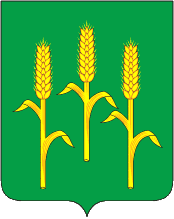 АДМИНИСТРАЦИЯсельского поселения «Село Гаврики»Мещовского района Калужской области ПОСТАНОВЛЕНИЕ 20 апреля  2021 г.                                                                                                           № 20Об утверждении отчета  о ходе реализации и оценке эффективности муниципальных программ сельского поселения «Село Гаврики»за 2020 год В соответствии с постановлением администрации сельского поселения «Село Гаврики» от 29.08.2018 №26 «Об утверждении Порядка разработки, реализации и  оценки эффективности муниципальных программ сельского поселения «Село Гаврики», администрация СП «Село Гаврики»ПОСТАНОВЛЯЕТ:1.Утвердить отчет о ходе реализации и оценке эффективности муниципальных программ сельского поселения «Село Гаврики» за  2020 год согласно приложению к настоящему постановлению. 2. Разместить  настоящее постановления на официальном сайте администрации в сети Интернет.И.о. Главы администрации		                                    Л.Н. ЛамоноваПриложение к постановлению администрациисельского поселения  «Село Гаврики» от  16.04.2021  № 20Отчето ходе реализации и оценке эффективности муниципальных программсельского поселения  «Село Гаврики»  за  2020 год 	Оценка эффективности реализации муниципальных программ сельского поселения  «Село Гаврики»  за  2020 год  проведена ведущим специалистом- бухгалтером  администрации сельского поселения «Село Гаврики»  в соответствии Порядком, утвержденным постановлением администрации сельского поселения «Село Гаврики» от 29.08.2018 № 26 «Об утверждении Порядка разработки, реализации и  оценки эффективности муниципальных программ сельского поселения «Село Гаврики».В 2020  году обеспечена реализация следующих муниципальных программ, Совершенствование методов решения вопросов местного значения и создание условий муниципальной службы в  СП «Село Гаврики».Безопасность жизнедеятельности на территории  СП «Село Гаврики».Развитие дорожного хозяйства в  СП «Село Гаврики».Развитие потребительской кооперации на территории сельского поселения «Село Гаврики».Управление имущественным комплексом сельского поселения «Село Гаврики».Благоустройство территории сельского поселения   «Село Гаврики».Развитие культуры в  сельском поселении   «Село Гаврики».Обеспечение доступным и комфортным жильём и коммунальными услугами население в сельском поселении "Село Гаврики".Комплексное развитие систем транспортной инфраструктуры на территории сельского поселения «Село Гаврики».Энергосбережение и повышение энергетической эффективности на территории сельского поселения «Село Гаврики».       Реализация программ была направлена на удовлетворение потребностей  населения улучшения состояния автомобильных дорог общего пользования, осуществление культурно-досуговой деятельности, обеспечение безопасности населения, улучшение внешнего вида территории поселения.По уточненным данным объем финансирования муниципальных  программ в  2020 году составил 9 491,5 тыс.руб. из всех источников финансирования:  – в т.ч. -из местного бюджета — 8 638,4 тыс. руб.;-из областного бюджета — 853,1 тыс. руб.По итогам  2020 года программы характеризуются разной степенью исполнения средств бюджета поселения по отношению к запланированным в программных документах  (по состоянию на начало года,  или по состоянию на момент их утверждения).         В 2020 году добились высоких показателей исполнения программ за счет своевременного внесение корректировок в запланированные мероприятия.ЗАКЛЮЧЕНИЕ В результате проведенного анализа исполнение  программ за 2020 год признано эффективным.При реализации муниципальных программ администраторы программ исходили из необходимости достижения заданных результатов с использованием наименьшего объема средств, а также достижения наилучшего результата с использованием определенного программой объема средств. Произведенные расходы соответствуют установленным расходным полномочиям администраторами программ. Объемы ассигнований бюджета сельского поселения «Село Гаврики» не превышают объемов бюджетных ассигнований, предусмотренных в муниципальных программах.Оценка эффективности реализации ведомственной целевой  программы  Совершенствование методов решения вопросов местного значения и создание условий муниципальной службы в  СП «Село Гаврики»Оценка эффективности реализации ведомственной целевой  программы сельского поселения «Село Гаврики» проведена в соответствии с Порядком, утвержденным постановлением администрации сельского поселения «Село Гаврики» от 29.08.2018 № 26 «Об утверждении Порядка разработки, реализации и  оценки эффективности муниципальных программ сельского поселения «Село Гаврики» на основании данных отчетов  исполнения муниципальных программ за отчетный период.   В 2020 году на финансирование ведомственной целевой  программы было предусмотрено из средств местного бюджета 2 680,3 тыс. рублей, фактическое исполнение составило 2 513,1 тыс. рублей или 93,8 %.Муниципальная программа  «Безопасность жизнедеятельности на территории  СП «Село Гаврики»Анализ реализации Программы за 2020год показал, что  программные цели и ожидаемые  результаты от реализации Программы на данном этапе  достигнуты.   В 2020 году на финансирование муниципальной  программы было предусмотрено из средств местного бюджета 44,8 тыс. рублей, фактическое исполнение составило 37,4 тыс. рублей или 83,5 %.Муниципальная программа  «Развитие дорожного хозяйства в  СП «Село Гаврики»Задачи программы: поддержание автомобильных дорог общего пользования местного значения на уровне, соответствующем категории дороги, путем содержания дорог; сохранение протяженности соответствующих нормативных требований автомобильных дорог общего пользования местного значения за счет ремонта автомобильных дорог.Оценка эффективности реализации муниципальной программы за 2020 год в финансовых показателях  составила 99,5%. На  реализацию мероприятий Программы в 2020 году было запланировано 3 350,3 тыс. руб., исполнение составило 3 334,9 тыс. руб. Анализ реализации Программы за 2020 год показал, что  программные цели и ожидаемые  результаты от реализации Программы на данном этапе  достигнуты и она признана эффективной.Муниципальная программа  	Развитие потребительской кооперации на территории сельского поселения «Село Гаврики»Задачи программы: создание комфортных условия для проживания жителей удалённых населённых пунктов, повышение уровня жизни населения.Оценка эффективности реализации муниципальной программы за 2020 год в финансовых показателях  составила 100,0%. На  реализацию мероприятий Программы в 2020 году было запланировано 80,0 тыс. руб., исполнение составило 80,0 тыс. руб. Анализ реализации Программы за 2020 год показал, что  программные цели и ожидаемые  результаты от реализации Программы на данном этапе  достигнуты и она признана эффективной.Муниципальная программа  	«Управление имущественным комплексом сельского поселения «Село Гаврики».	Задачи программы: реализация основных направлений единой государственной политики в сфере имущественных и земельных отношений;- обеспечение поступлений неналоговых доходов в бюджет от использования имущества;    - обеспечение сохранности и эффективности использования муниципального имущества;     - создание и обеспечение функционирования системы учета имущества и контроля его использованияОценка эффективности реализации муниципальной программы за 2020 год в финансовых показателях  составила 100,0%. На  реализацию мероприятий Программы в 2020 году было запланировано 37,5 тыс. руб., исполнение составило 37,5 тыс. руб. Анализ реализации Программы за 2020 год показал, что  программные цели и ожидаемые  результаты от реализации Программы на данном этапе  достигнуты и она признана эффективной.Муниципальная программа  	«Благоустройство территории сельского поселения   «Село Гаврики».	Задачи программы: повышение уровня развития и безопасности среды проживания и временного пребывания на территории поселения. Устойчивого и эффективного функционирования объектов благоустройства и инфраструктуры, расположенных на территории сельского поселения.	Оценка эффективности реализации муниципальной программы за 2020 год в финансовых показателях  составила 136,1%. На  реализацию мероприятий Программы в 2020 году было запланировано  1 501,9 тыс. руб., исполнение составило 2 044,3 тыс. руб. Анализ реализации Программы за 2020 год показал, что  программные цели и ожидаемые  результаты от реализации Программы на данном этапе  достигнуты и она признана эффективной.Муниципальная программа  «Развитие культуры в  сельском поселении   «Село Гаврики»Задачи программы: сохранение, пополнение и использование культурного  наследия сельского поселения «Село Гаврики», обеспечение равного доступа населения к культурным ценностям и участию в культурной жизни, развитие и реализация культурного и духовного потенциала каждой личности. Сохранение и развитие народной традиционной культуры, поддержка любительского   художественного  творчества, самодеятельной творческой инициативы населения, организация его досуга и отдыха.Оценка эффективности реализации муниципальной программы за 2020 год в финансовых показателях  составила 152,3 %. На  реализацию мероприятий Программы в 2020 году было запланировано  926,7 тыс. руб., исполнение составило 1 411,7 тыс. руб.Анализ реализации Программы за 2020 год показал, что  программные цели и ожидаемые  результаты от реализации Программы на данном этапе  достигнуты и она признана эффективной.Муниципальная программа  	«Обеспечение доступным и комфортным жильём и коммунальными услугами населения в сельском поселении «Село Гаврики»Основное мероприятие "Взнос на капитальный ремонт общего имущества в многоквартирных домах" Оценка эффективности реализации муниципальной программы за 2020 год в финансовых показателях  составила 100 %. На  реализацию мероприятий Программы в 2019 году было запланировано  32,6 тыс. руб., исполнение составило 32,6 тыс. руб.Анализ реализации Программы за 2020 год показал, что  программные цели и ожидаемые  результаты от реализации Программы на данном этапе  достигнуты и она признана эффективной.Муниципальная программа  	«Энергосбережение и повышение энергетической эффективности на территории сельского поселения «Село Гаврики»Основные мероприятия:Повышение энергетической эффективности  систем уличного освещения (замена ламп накаливания на энергосберегающие), реконструкция и ремонт фонарных сетей. Оценка эффективности реализации муниципальной программы за 2020 год в финансовых показателях  составила 75,3 %. На  реализацию мероприятий Программы в 2020 году было запланировано  100,0 тыс. руб., исполнение составило 75,3 тыс. руб.Анализ реализации Программы за 2020 год показал, что  программные цели и ожидаемые  результаты от реализации Программы на данном этапе  достигнуты и она признана эффективной.Муниципальная программа  	«Комплексное развитие систем транспортной инфраструктуры на территории сельского поселения «Село Гаврики»Задачи программы:Безопасность, качество и эффективность транспортного обслуживания населения.Доступность объектов транспортной инфраструктуры  для населения.Эффективность функционирования действующей транспортной инфраструктуры.Оценка эффективности реализации муниципальной программы за 2020 год в финансовых показателях  составила 255 %. На  реализацию мероприятий Программы в 2020 году было запланировано  850,3 тыс. руб., исполнение составило 3 334,9 тыс. руб.Анализ реализации Программы за 2020 год показал, что  программные цели и ожидаемые  результаты от реализации Программы на данном этапе  достигнуты и она признана эффективной.